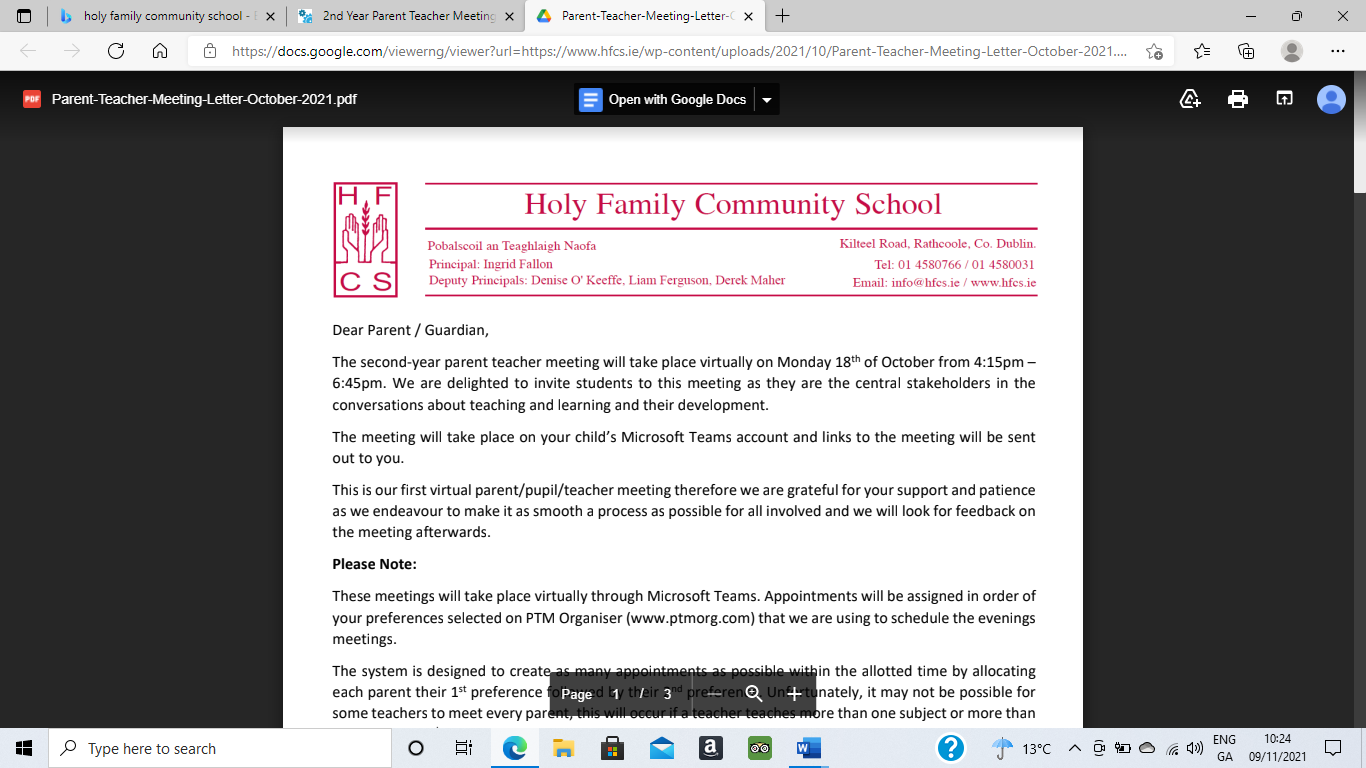 Dear Parent/ Guardian,Due to the difficulties faced by students in relation to closures because of the Covid 19 pandemic, we are happy to inform you that a Homework Support Club will be available to your child on Mondays, Tuesdays and Thursdays from 4pm to 5pm. The club will not run on days of school closure, such as Parent/Teacher meetings etc.  Please check the calendar on the school website, www.hfcs.ie There will be no extra cost to you, however regular attendance is required to remain in the programme.  As the club is taking place outside of school hours, students will be required to arrange their own journey home as school transport will not be available.If you are happy for your child to join the Homework Support Club, please complete the Microsoft Form that has been sent to your child’s school email, no later than Monday 15th November.   Yours sincerely,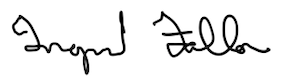 Ingrid Fallon Principal.